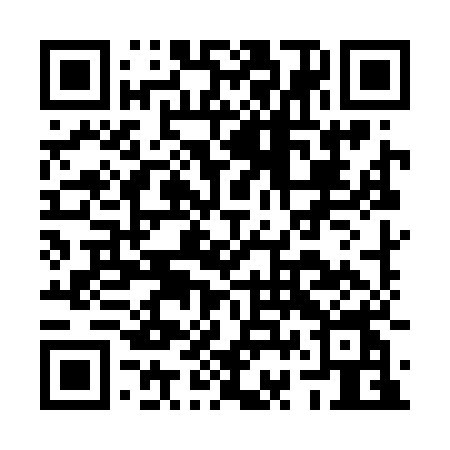 Prayer times for Zschillichau, GermanyMon 1 Jul 2024 - Wed 31 Jul 2024High Latitude Method: Angle Based RulePrayer Calculation Method: Muslim World LeagueAsar Calculation Method: ShafiPrayer times provided by https://www.salahtimes.comDateDayFajrSunriseDhuhrAsrMaghribIsha1Mon2:364:511:065:279:2111:282Tue2:364:521:065:279:2111:283Wed2:374:521:065:279:2011:284Thu2:374:531:075:279:2011:285Fri2:384:541:075:279:1911:286Sat2:384:551:075:279:1911:287Sun2:384:561:075:279:1811:288Mon2:394:571:075:279:1711:279Tue2:394:581:075:279:1711:2710Wed2:404:591:085:279:1611:2711Thu2:405:001:085:279:1511:2712Fri2:415:011:085:269:1411:2613Sat2:415:021:085:269:1311:2614Sun2:425:031:085:269:1211:2615Mon2:425:041:085:269:1111:2516Tue2:435:051:085:259:1011:2517Wed2:435:071:085:259:0911:2518Thu2:445:081:085:259:0811:2419Fri2:455:091:085:249:0711:2420Sat2:455:111:085:249:0611:2321Sun2:465:121:095:249:0511:2322Mon2:465:131:095:239:0311:2223Tue2:475:151:095:239:0211:2224Wed2:475:161:095:229:0111:2125Thu2:485:171:095:228:5911:2026Fri2:485:191:095:218:5811:2027Sat2:495:201:095:218:5611:1928Sun2:505:221:095:208:5511:1829Mon2:505:231:095:198:5311:1830Tue2:515:241:085:198:5211:1731Wed2:515:261:085:188:5011:16